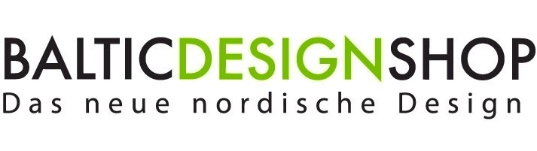 Nordisches Design aus dem Baltikum -Online-Shop und Internetplattform für Wohndesign aus Estland, Lettland und LitauenNeben zahlreichen Online-Shops für Wohndesign, die Produkte aus aller Welt anbieten, fehlte einer, der das Design des Baltikums präsentiert. Über den Baltic Design Shop werden Möbel, Leuchten, Wohnaccessoires und Heimtextilien aus dem Nordosten Europas auch für deutsche Design-Liebhaber zugänglich. Doch nicht nur das: Im Baltic Design Blog können sich die Design-Interessierten zusätzlich über aktuelle Entwicklungen in der baltischen Designerszene informieren. Es werden Interviews mit den Designern, Reportagen aus dem Baltikum und Beispiele für nordische Wohntrends veröffentlicht sowie Tipps für besuchenswerte Locations gegeben. Die IdeeAngefangen hat alles mit einem alten Bauernhof in Estland. Die Shopbetreiberin Brigitta Ziegler suchte für ihr dortiges Ferienhaus schlichte Möbel und besondere Leuchten, die vor Ort hergestellt werden. Die Suche war erfolgreich, denn mit einem so großen Angebot an estnischen Designerprodukten mit nordischer Handschrift hatte sie nicht gerechnet. Aus der persönlichen Begeisterung und den zunehmenden Kontakten zu Designern und Herstellern entstand letztendlich der Shop, der neben estnischem auch lettisches und litauisches Wohndesign anbietet.Baltisches DesignDer estnische Designerverband zählte die Abschlüsse seit Mitte der 80er Jahre und stellt fest: auf 800 Esten kommt ein Designer. Zahlreiche Ausstellungen und Messebesuche im Ausland belegen die Aufbruchsstimmung. Dabei ist der Einfluss der sprachverwandten Finnen sowie des benachbarten Skandinaviens nicht zu leugnen: klare Linien, schlichte Muster, Inspirationen aus der nordischen Natur sowie hochwertige Naturmaterialien wie Holz, Leinen und Wolle kennzeichnen das moderne baltische Design. Im Gegensatz zum Ikea-Mainstream für Massen, bietet Baltic Design Shop hochwertige Einzelstücke für Fans der skandinavischen Stilrichtung. In Verbindung mit ausführlichen Berichten im Blog stellt Baltic Design Shop eine exklusive Informationsplattform für gegenwärtiges Wohndesign aus dem Baltikum dar. Ansprechspartner: Brigitta ZieglerTel.: 0711 – 907 38 200E-Mail: info@balticdesignshop.dewww.balticdesignshop.de